RAMOWY ROZKŁAD DNIA „TROSKLIWE MISIE” 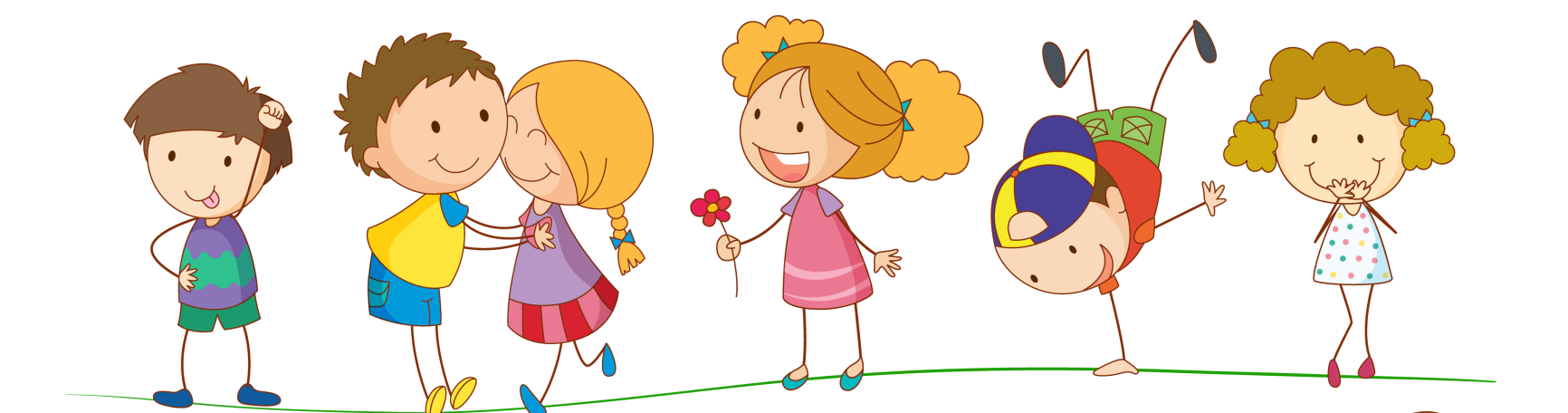 7.00 - 8.00 Schodzenie się dzieci - swobodne zabawy w kącikach zainteresowań, podejmowanie różnych form aktywności wynikających z indywidualnych zainteresowań dzieci przy niewielkim udziale nauczyciela. 
Zabawy muzyczno – ruchowe integrujące grupę. Poznawanie możliwości, potrzeb oraz zainteresowań dzieci. Indywidualne wspomaganie i korygowanie rozwoju. Praca w małych zespołach.8.00 - 8.30Indywidualne wspomaganie i korygowanie rozwoju. Praca w małych zespołach, praca z dzieckiem zdolnym, poranne ćwiczenia ruchowe.8.00 - 8.30Język angielski wg planu pracy (poniedziałek, piątek 8.15 - 8.30). Zabawy dydaktyczne ćwiczenia graficzne, utrwalanie poznanych wierszy i piosenek.8.30 - 8.45 Przygotowanie do śniadania - czynności porządkowe i higieniczne.8.45 - 9.10Śniadanie - stała troska nauczycieli o prawidłowy przebieg posiłku odpowiednia postawa siedząca przy stole podczas spożywania posiłków, ciche i spokojne spożywani śniadania) wyrabianie prawidłowych nawyków higienicznych 
i kulturalnych. 9.10 - 9.25Doskonalenie czynności samoobsługowych i higienicznych.9.25 - 9.50Realizacja zajęć edukacyjno-wychowawczych z całą grupą w oparciu o podstawę programową. Organizowanie zabaw twórczych, ruchowych zgodnie z tematyką zajęć.9.50 -10.05Swobodne zabawy, podejmowanie różnych form aktywności wynikających 
z indywidualnych zainteresowań dzieci przy niewielkim udziale nauczyciela.  Zabawy konstrukcyjno - manipulacyjne.10.05 -10.20Czynności samoobsługowe przed wyjściem (ćwiczenia w ubierania się).10.20 -11.15Zabawy w ogrodzie przedszkolnym, spacery, wycieczki - poznawanie środowisk przyrodniczych i społecznych w najbliższym otoczeniu przedszkola. Prace porządkowe i gospodarcze w kąciku przyrody lub zabawy w sali. Utrwalenie zasad postępowania warunkujących bezpieczeństwo dziecka w budynku, 
w ogrodzie przedszkolnym i poza terenem przedszkola.11.15 -11.30Czynności higieniczno-porządkowe oraz samoobsługowe 
- ćwiczenia w rozbieraniu się.11.30 -12.00Swobodne zabawy, podejmowanie różnych form aktywności wynikających 
z indywidualnych zainteresowań dzieci przy niewielkim udziale nauczyciela.  Zabawy konstrukcyjno - manipulacyjne.12.00 -12.15Czynności porządkowe, samoobsługowe i higieniczne 
- przygotowanie do obiadu12.15 -12.45Obiad- stała troska nauczycieli o realizację zadań dotyczących spożywania posiłków. Realizacja założeń programowych w zakresie prawidłowego posługiwania się sztućcami (widelcem, łyżką), zwrócenie uwagi na bezpieczeństwo podczas spożywania posiłku (odpowiednia postawa siedząca przy stole podczas spożywania posiłków, ciche i spokojne spożywanie posiłku
Kulturalne zachowanie się przy stole. 12.45 -13.00Czynności higieniczno – porządkowe oraz samoobsługowe 13.00 -13.20Relaks. Słuchanie bajek i muzyki-wyciszenie13.20 -13.30Czynności samoobsługowe przed wyjściem (ćwiczenia w ubierania się).13.30 -13.55Zabawy na placu przedszkolnym - obserwacja zjawisk przyrodniczych, przypomnienie zasad warunkujących bezpieczeństwo dziecka 
w ogrodzie przedszkolnym.                   13.55 -14.10Czynności organizacyjne, samoobsługowe i higieniczne.14.10 -14.30Podwieczorek14.30 -14.40  Czynności higieniczne i samoobsługowe.14.40 -15.30Zabawy inspirowane przez dzieci, zabawy edukacyjne, porządkowanie sali, 
pobyt na świeżym powietrzu. Rozchodzenie się dzieci. 